Plano CartesianoParte 1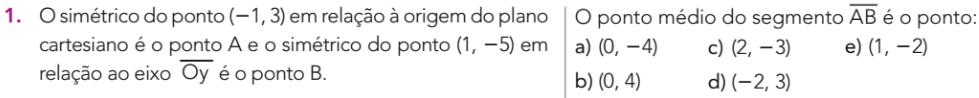 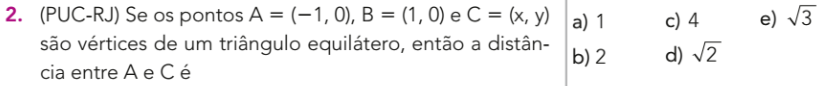 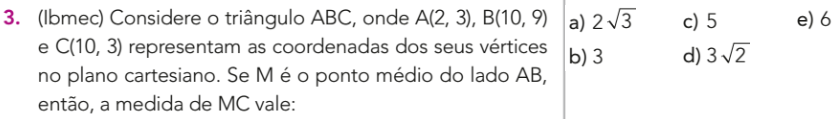 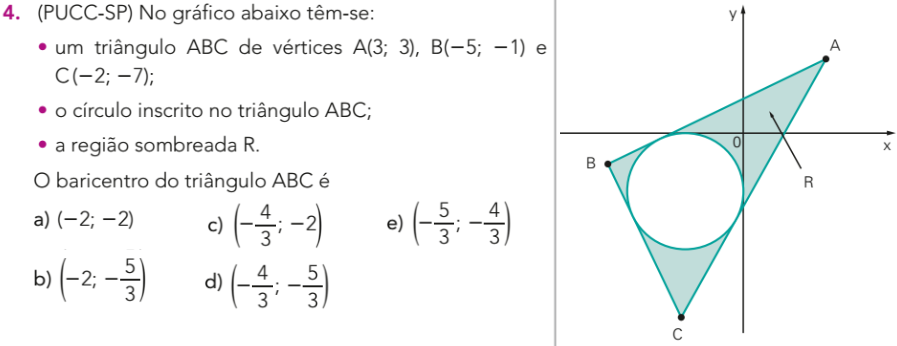 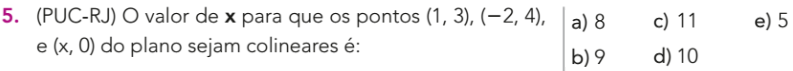 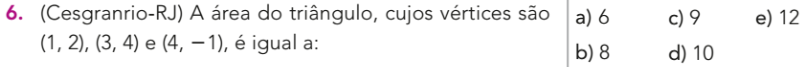 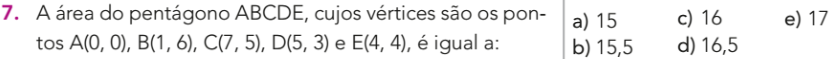 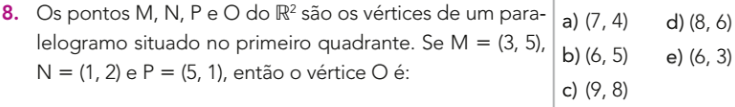 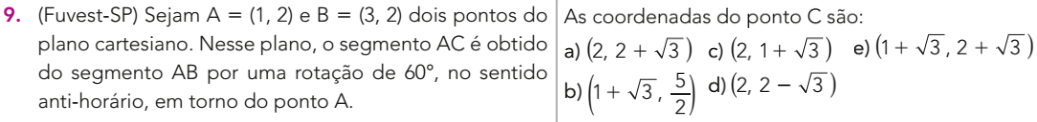 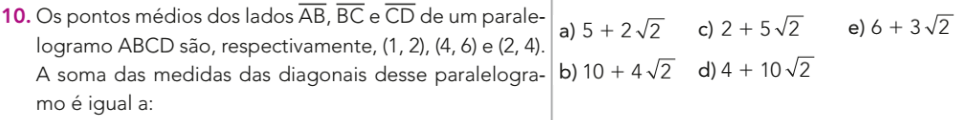 Parte 21. ENEM Uma falsa relaçãoO cruzamento da quantidade de horas estudadas com o desempenho no Programa Internacional de Avaliação de Estudantes (Pisa) mostra que mais tempo na escola não é garantia de nota acima da média.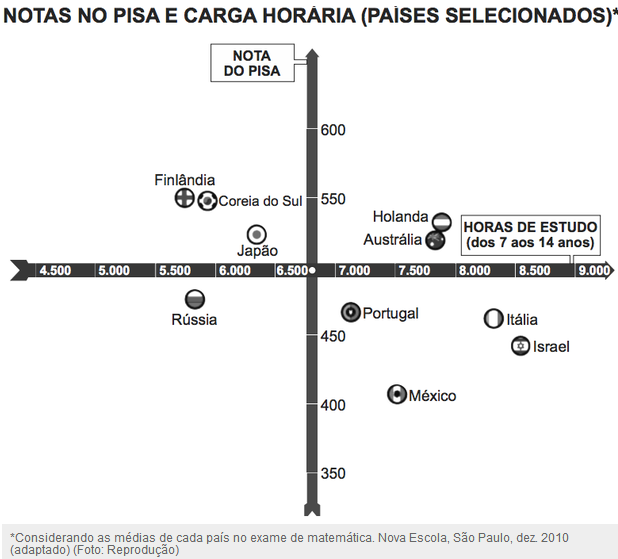 Dos países com notas abaixo da média nesse exame, aquele que apresenta maior quantidade de horas de estudo é:a) Finlândia                        b) Holanda                  c) Israel                          d) México                       e) Rússia2. ENEM Uma pesquisa do Instituto de Pesquisa Econômica (Ipea) investigou qual área faz a economia crescer mais e quais os maiores responsáveis pela diminuição da desigualdade na distribuição de renda.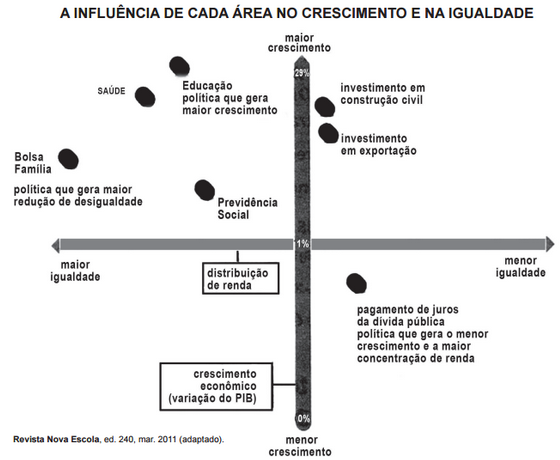 Considerando apenas as áreas que contribuem para o crescimento econômico mais do que o investimento em exportação, qual delas é a que mais influencia para a maior igualdade?a) Bolsa família      b) Educação      c) Investimento em construção civil      d) Previdência Social        e) Saúde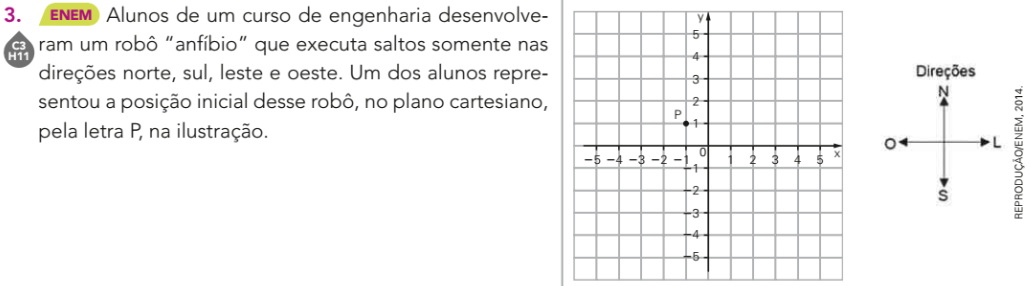 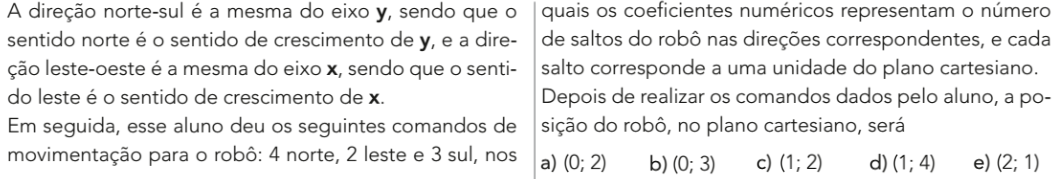 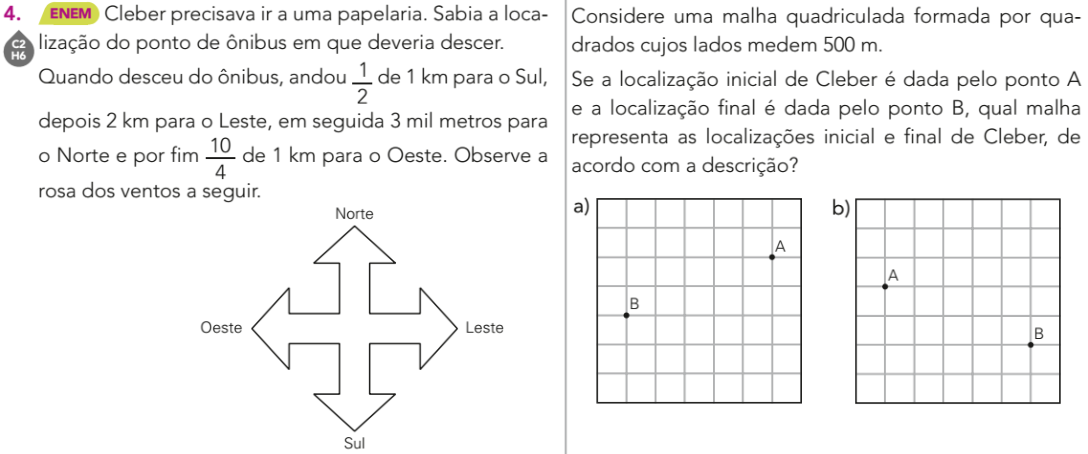 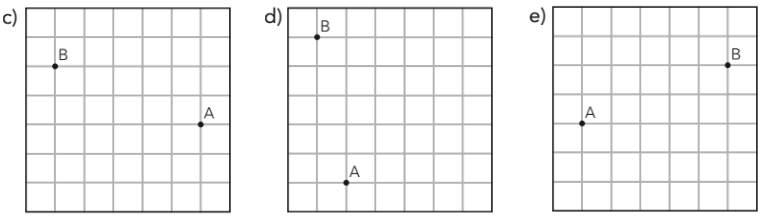 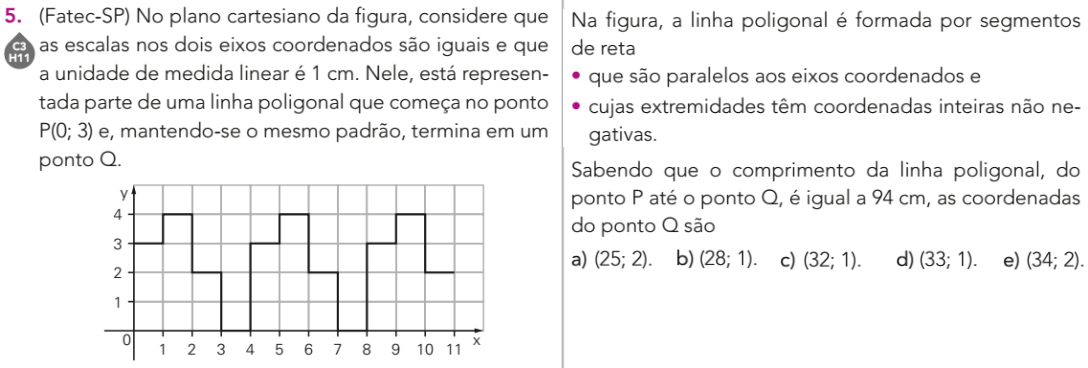 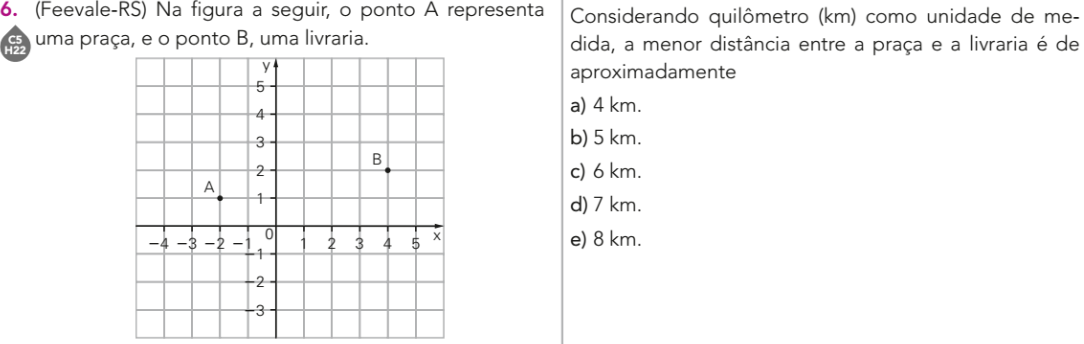 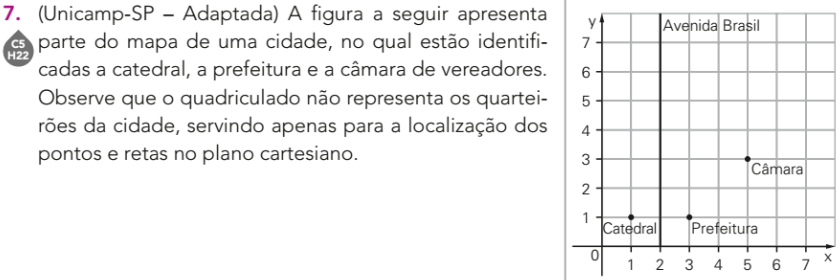 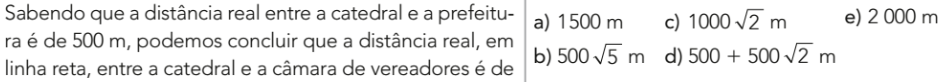 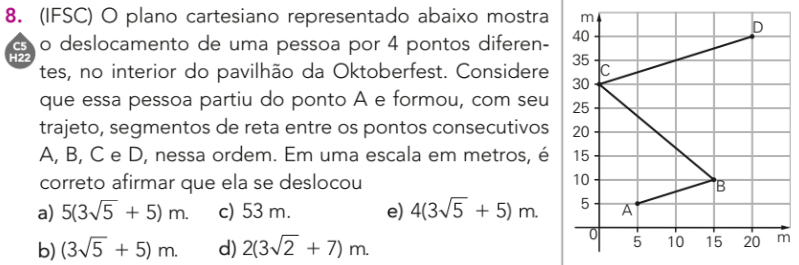 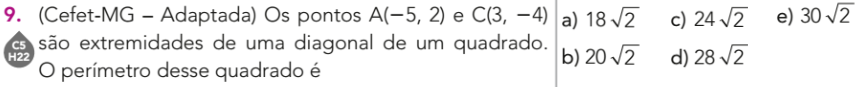 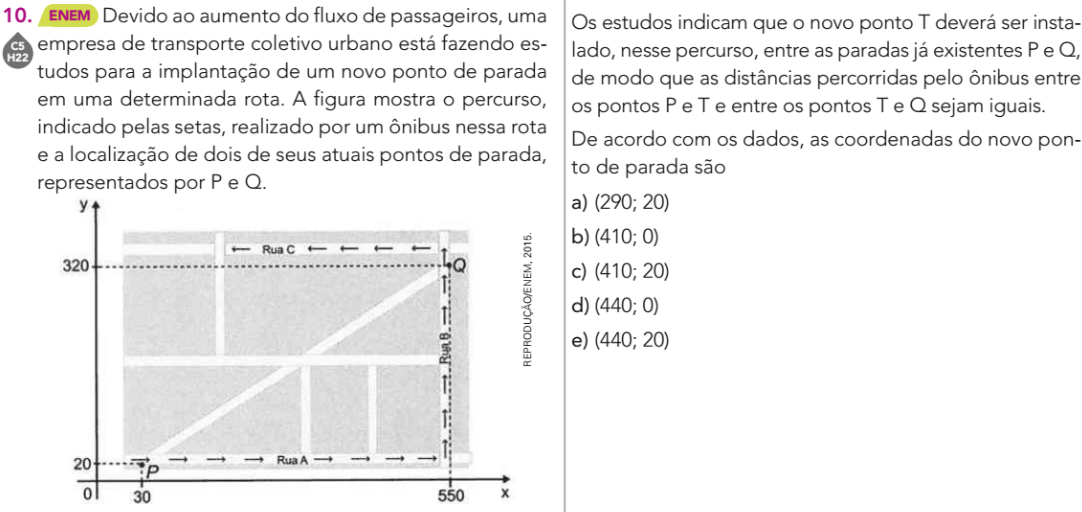 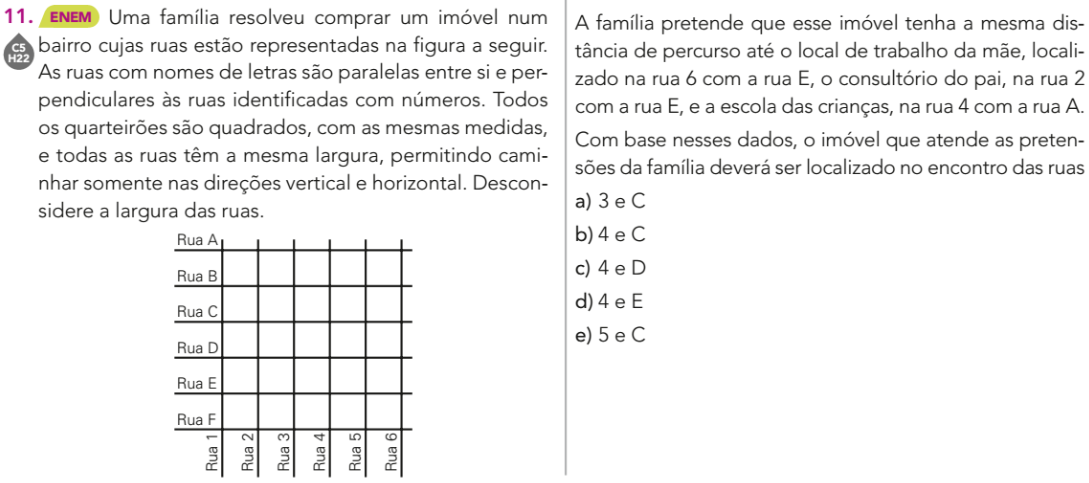 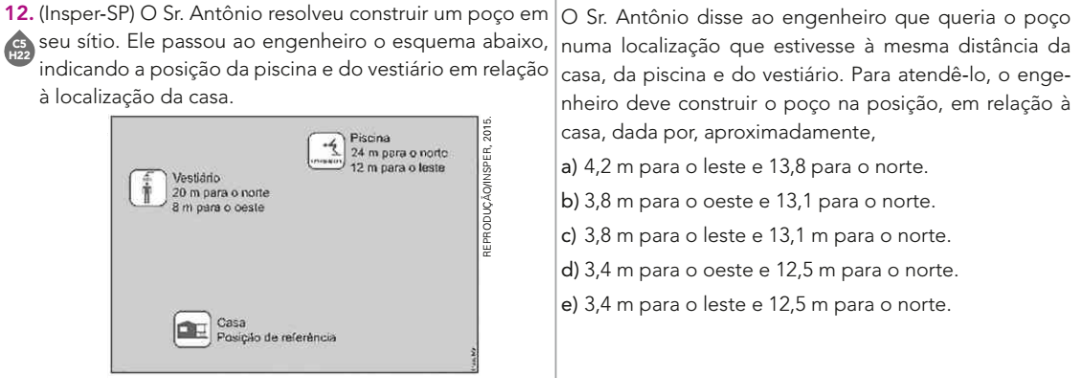 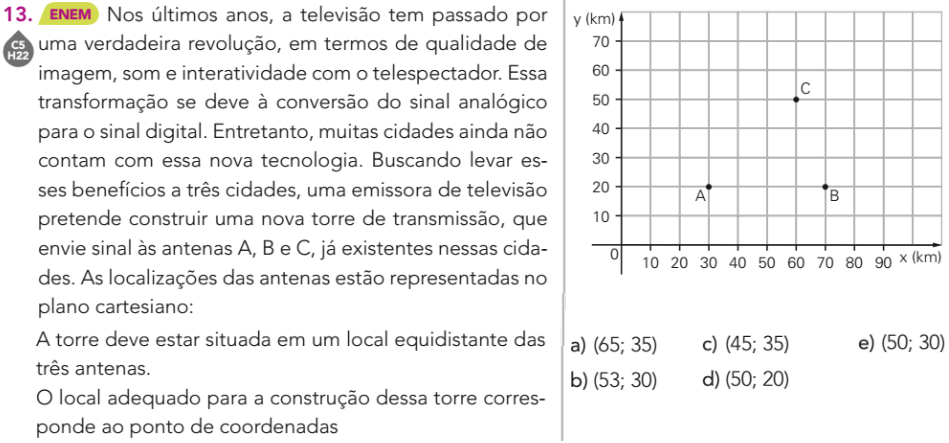 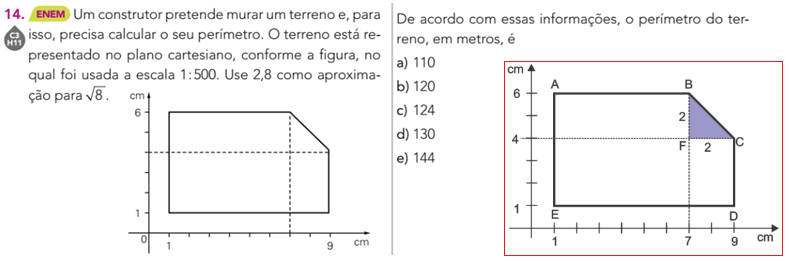 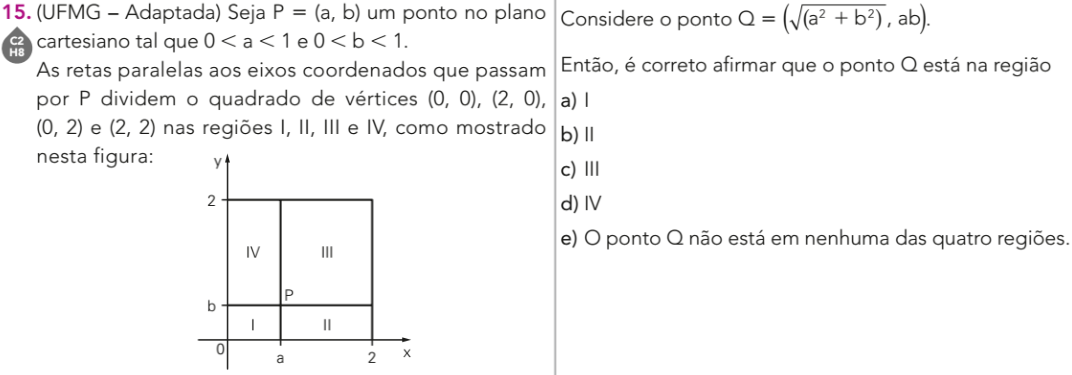 Parte 3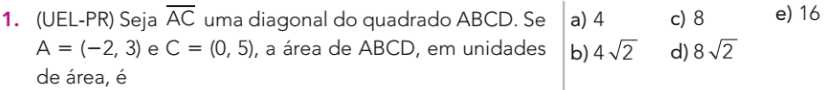 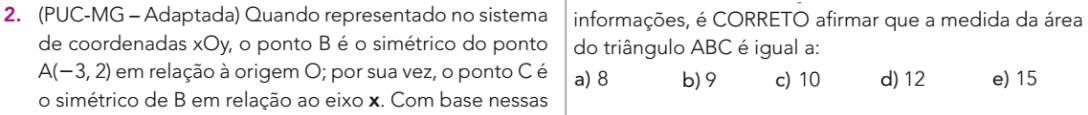 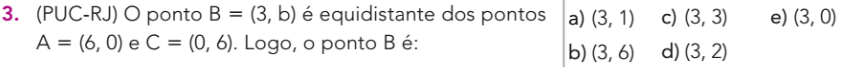 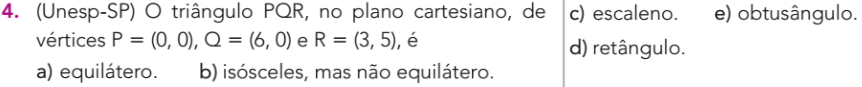 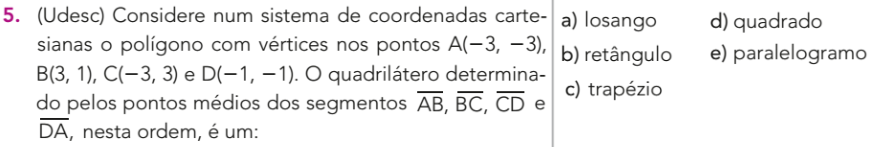 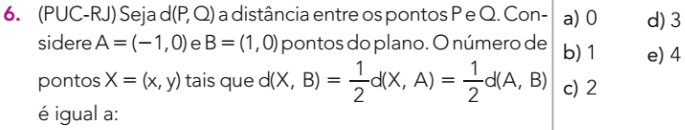 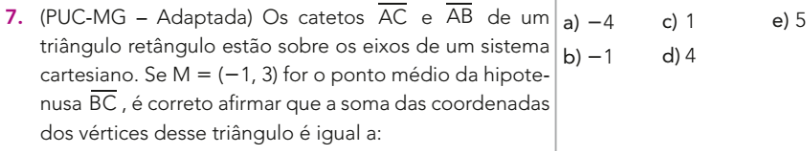 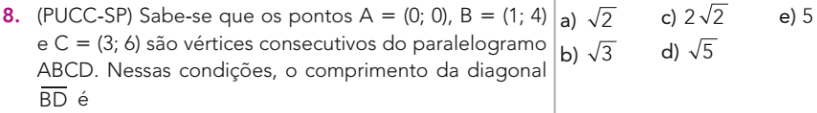 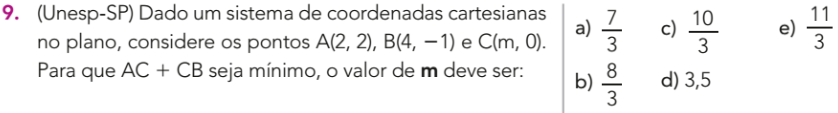 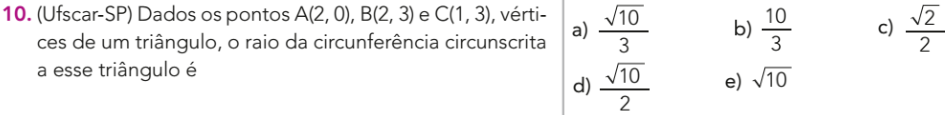 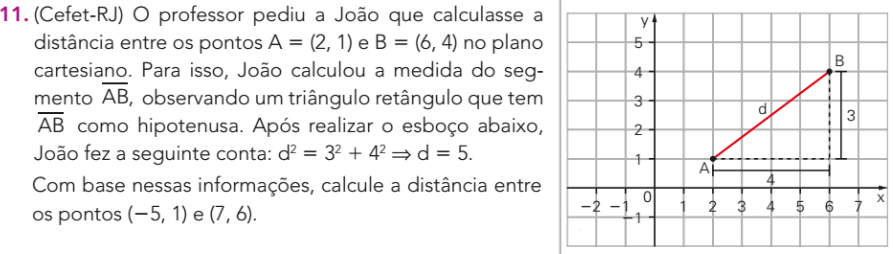 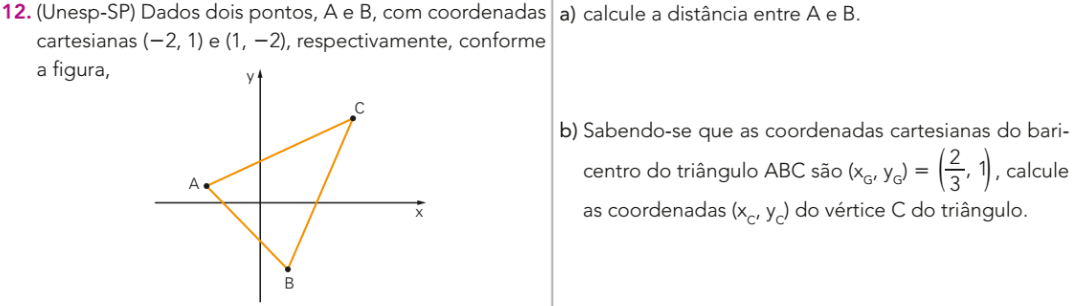 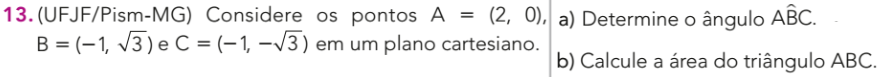 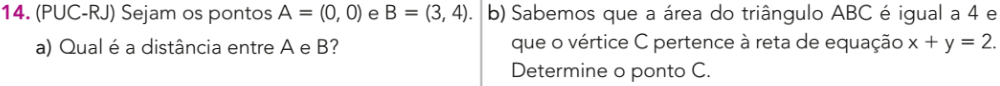 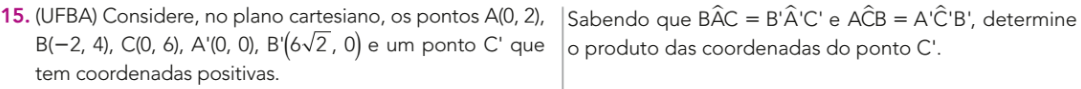 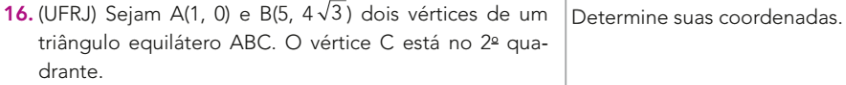 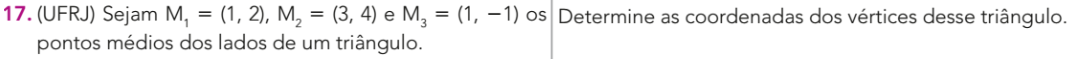 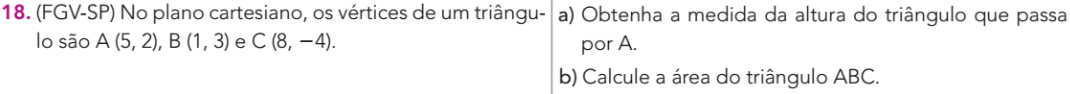 